解答例解答例解答例解説解説１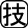 ①　②　江戸③　キリスト教④　⑤　⑥　島原・天草⑦　ポルトガル１①　が率いる東軍約10万4000人と，が率いる西軍約８万5000人とが現在の岐阜県に位置する関ヶ原で戦い，西軍の主要な武将が東軍にったことなどから，東軍が圧勝した。②　徳川家康は，1590年にが小田原の北条氏を倒した後，秀吉によって関東に移され，江戸を本拠地としていた。③　幕府は初め，キリスト教をしていたが，教徒の団結などをれ，1612年，幕領に禁教令を出した。④　武家諸法度に違反した大名は，領地，領地がえなど厳しくされた。⑤　参勤交代は，徳川の時代に制度化された。⑥　に参加した武士・農民の多くがキリシタンであった。⑦　キリスト教の布教をおこなっていたポルトガル人を追放し，ポルトガル船の来航を禁止した。２⑴　出島⑵　⑶　⑷　シャクシャイン２⑴　出島は長崎につくられた人工島で，面積は約１万3000㎡であった。⑵　資料は1634年，ベトナムに向かう家の朱印船である。⑶　踏絵は，金属製の板にキリストやその母であるマリアがられている。⑷　シャクシャインは松前藩との和解の席上で殺されている。３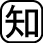 ⑴　大名⑵　大名⑶　朝鮮⑷　⑸　中国３⑴　将軍の家臣のうち，１万石未満で将軍に会うことのできる者が旗本，将軍に会えない者がである。⑵　譜代大名は，石高は少なかったが，幕府の重要な職に就いて幕政を行った。⑶　豊臣秀吉の後，日本と朝鮮との間の国交が途絶えていたが，対馬藩が仲立ちとなって，1605年に講和が成立した。⑷　鎖国という言葉が使われ出したのは，19世紀になってからである。⑸　中国人との取引は，長崎に設置されたでおこなわれた。